《力学》第四版 （十二五国家规划教材）张汉壮，高教出版社，2019年 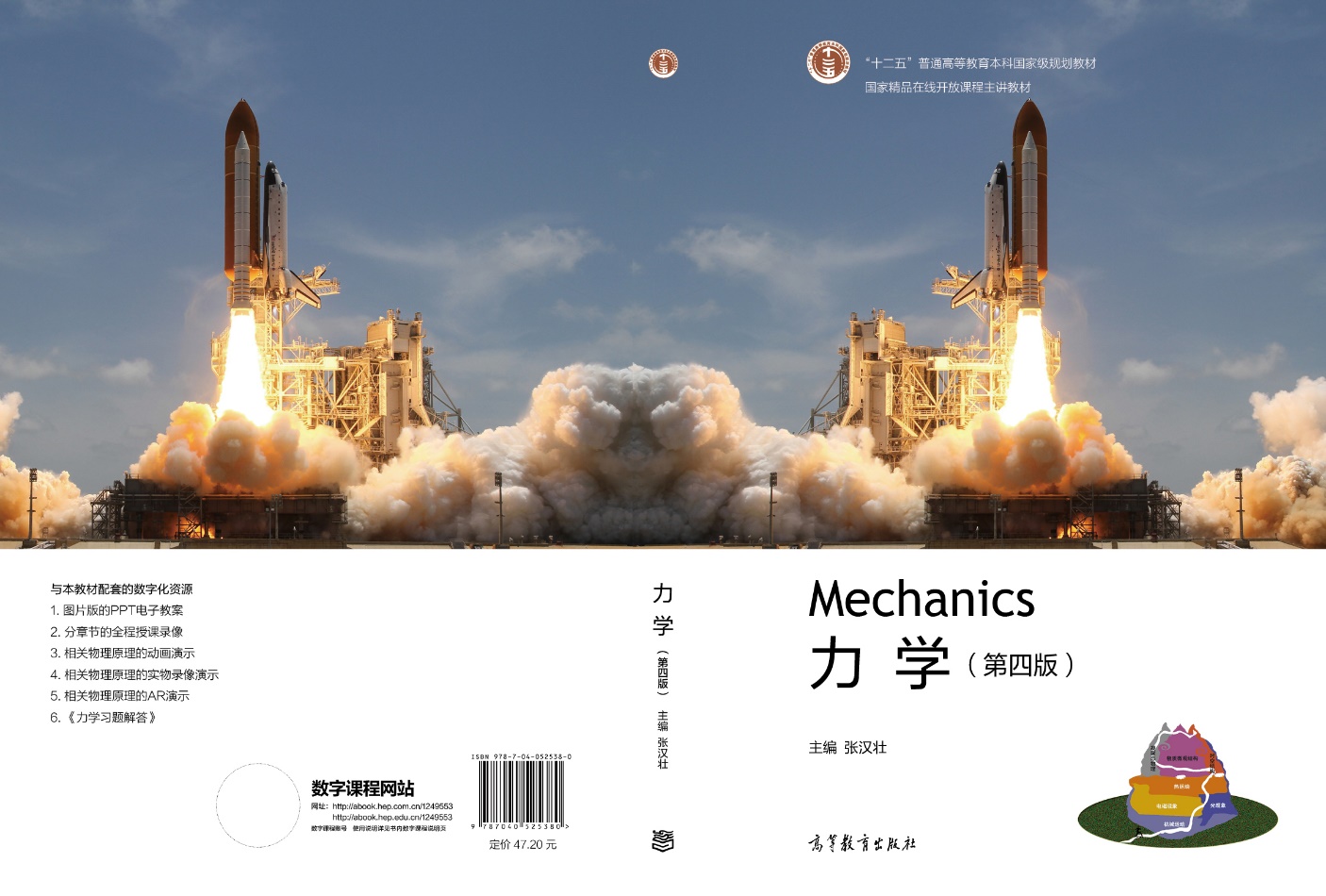 内容提要根据《高等学校物理学本科指导性专业规范》以及《高等学校物理学专业类本科国家标准》的要求，参考国内外多部优秀教材，在第三版的基础上经反复修改而完成的。知识体系的逻辑性、历史性、实用性的有机结合是编写本教材的主线。全书由绪论和第一至第四篇组成。绪论部分介绍了物理学基本知识研究领域与课程体系分类以及机械运动规律发展简史。第一篇和第二篇分别介绍了质点的基本运动规律和运动定理（原理）与守恒定律，是全书的理论基础。以前两编为基础，第三篇介绍了两种特殊质点组（刚体、流体）的运动和两种较为普遍的运动形式（振动、波动）等典型力学问题的处理方法。第四篇简介了现代时空结构的基本知识（狭义相对论、广义相对论和宇宙学与天体物理）。本书除了有配套的《力学习题解答》（张汉壮 高等教育出版社）参考书出版外，通过扫描本书上的二维码，可浏览配套的授课录像，以及55个AR演示录屏，60个动画演示，51个实物录像，25位机械运动领域科学巨匠传记录音等等多种信息化资源。通过email联系作者，除了可获得上述的演示化资源外，可获得配套的授课PPT电子教案，AR交互性演示，为教师的授课提供信息化资源保障。本书可作为普通高等学校与师范类院校物理类专业的教材，亦可作其它专业读者的辅助参考书。力学目录及演示化资源信息一览表力学目录及演示化资源信息一览表力学目录及演示化资源信息一览表章节演示资源（AR、动画、实物等演示）第一章：质点运动学§1.1位置矢量、速度、加速度及其相互关系1.1-01直角坐标系(动画)第一章：质点运动学§1.1位置矢量、速度、加速度及其相互关系1.1-02 极坐标系(动画)第一章：质点运动学§1.1位置矢量、速度、加速度及其相互关系1.1-03 本征坐标系(动画)第一章：质点运动学§1.1位置矢量、速度、加速度及其相互关系1.1-04 位置矢量(动画)第一章：质点运动学§1.1位置矢量、速度、加速度及其相互关系1.1-05 位移与平均速度(动画)第一章：质点运动学§1.1位置矢量、速度、加速度及其相互关系1.1-06 平均加速度(动画)第一章：质点运动学§1.2 位置矢量、速度、加速度相互关系的坐标表示1.1-07位置矢量、速度、加速度相互关系的坐标表示（动画）第一章：质点运动学§1.3 相对运动1.1-08 相对运动(动画)第二章：惯性系下质点动力学§2.1 牛顿三定律2.1-01厄特沃什实验（AR）第二章：惯性系下质点动力学§2.1 牛顿三定律2.1-02牛顿第二定律的内在随机性（AR）第二章：惯性系下质点动力学§2.1 牛顿三定律2.1-03 相互作用力（动画）第二章：惯性系下质点动力学§2.1 牛顿三定律2.2-01气垫导轨（实物）第二章：惯性系下质点动力学§2.1 牛顿三定律2.2-02抛体（实物）第二章：惯性系下质点动力学§2.1 牛顿三定律2.2-03力的合成与分解（实物）第二章：惯性系下质点动力学§2.1 牛顿三定律2.2-04摩擦力自锁效应（实物）第二章：惯性系下质点动力学§2.1 牛顿三定律2.2-05形状记忆合金（实物）第二章：惯性系下质点动力学§2.2 万有引力定律2.1-04 开普勒第一定律（动画）第二章：惯性系下质点动力学§2.2 万有引力定律2.1-05 开普勒第二定律（动画）第二章：惯性系下质点动力学§2.2 万有引力定律2.1-06 开普勒第三定律（动画）第二章：惯性系下质点动力学§2.2 万有引力定律2.1-07苹果落地与万有引力定律（AR）第二章：惯性系下质点动力学§2.2 万有引力定律2.1-08卡文迪许实验（AR）第二章：惯性系下质点动力学§2.2 万有引力定律2.1-09太阳系（AR）第二章：惯性系下质点动力学§2.2 万有引力定律2.1-10 星际探测器（AR）第二章：惯性系下质点动力学§2.3 自然界中的基本力及力学中常见的力2.1-11卡文迪许实验（AR）第二章：惯性系下质点动力学§2.3 自然界中的基本力及力学中常见的力2.1-12 球体间万有引力作用（动画）第二章：惯性系下质点动力学§2.3 自然界中的基本力及力学中常见的力2.1-13 势能曲线（动画）第二章：惯性系下质点动力学§2.3 自然界中的基本力及力学中常见的力2.1-14 摩擦系数（动画）第二章：惯性系下质点动力学§2.4 量纲2.1-15 时间、长度、质量的度量标准（动画）第三章：非惯性系下质点动力学§3.1 相对性原理3.1-01 相对性原理（动画）第三章：非惯性系下质点动力学§3.2 非惯性系下质点动力学3.1-02 自由落体非惯性系（AR）第三章：非惯性系下质点动力学§3.2 非惯性系下质点动力学3.1-03 等效原理（AR）第三章：非惯性系下质点动力学§3.3 地球表面惯性力现象分析3.1-04 惯性（动画）第三章：非惯性系下质点动力学§3.3 地球表面惯性力现象分析3.1-05 超重与失重（AR）第三章：非惯性系下质点动力学§3.3 地球表面惯性力现象分析3.1-06 月亮潮（动画）第三章：非惯性系下质点动力学§3.3 地球表面惯性力现象分析3.1-07 太阳潮（动画）第三章：非惯性系下质点动力学§3.3 地球表面惯性力现象分析3.1-08 潮汐现象（AR）第三章：非惯性系下质点动力学§3.3 地球表面惯性力现象分析3.1-09 表观重力（AR）第三章：非惯性系下质点动力学§3.3 地球表面惯性力现象分析3.1-10傅科摆（AR）第三章：非惯性系下质点动力学§3.3 地球表面惯性力现象分析3.1-11落体偏东（AR）第三章：非惯性系下质点动力学§3.3 地球表面惯性力现象分析3.1-12东北信风（AR）第三章：非惯性系下质点动力学§3.3 地球表面惯性力现象分析3.1-13台风的形成（AR）第三章：非惯性系下质点动力学§3.3 地球表面惯性力现象分析3.1-14大气环流构成（AR）第三章：非惯性系下质点动力学§3.3 地球表面惯性力现象分析3.2-01离心惯性力（实物）第三章：非惯性系下质点动力学§3.3 地球表面惯性力现象分析3.2-02匀角速转动非惯性系下物体的运动（实物）第三章：非惯性系下质点动力学§3.3 地球表面惯性力现象分析3.2-03转盘式科里奥利力（实物）第三章：非惯性系下质点动力学★§3.4 惯性力的物理本质3.1-15厄特沃什实验（AR）第三章：非惯性系下质点动力学★§3.4 惯性力的物理本质3.1-16 等效原理（AR）第四章： 动量定理与动量守恒定律§4.1 质点组的质心运动4.1-01 内力与外力（动画）第四章： 动量定理与动量守恒定律§4.1 质点组的质心运动4.1-02 质心参考系（AR）第四章： 动量定理与动量守恒定律§4.1 质点组的质心运动4.2-01质心运动（实物）第四章： 动量定理与动量守恒定律§4.1 质点组的质心运动4.2-02 锥体上滚（实物）第四章： 动量定理与动量守恒定律§4.2 质点组动量定理与守恒定律4.1-03 初态和末态（动画）第四章： 动量定理与动量守恒定律§4.2 质点组动量定理与守恒定律4.2-03动量守恒的小车（实物）第五章：功能原理与守恒定律§5.1质点组动能定理5.1-01 力的功（动画）第五章：功能原理与守恒定律§5.2质点组动能定理中的内力功分析5.1-02 重力的功（动画）第五章：功能原理与守恒定律§5.2质点组动能定理中的内力功分析5.1-03 万有引力的功（动画）第五章：功能原理与守恒定律§5.2质点组动能定理中的内力功分析5.1-04 弹簧弹性力的功（动画）第五章：功能原理与守恒定律§5.2质点组动能定理中的内力功分析5.1-05 摩擦力的功（动画）第五章：功能原理与守恒定律§5.2质点组动能定理中的内力功分析5.1-06 势能函数（动画）第五章：功能原理与守恒定律§5.2质点组动能定理中的内力功分析5.1-07 稳定性（动画）第五章：功能原理与守恒定律§5.3 质点组功能原理与守恒定律5.2-01机械能守恒（实物）第五章：功能原理与守恒定律§5.4 碰撞5.1-08一维碰撞（AR）第五章：功能原理与守恒定律§5.4 碰撞5.1-09二维碰撞（AR）第五章：功能原理与守恒定律§5.4 碰撞5.2-02 七联球碰撞（实物）第五章：功能原理与守恒定律§5.4 碰撞5.2-03 超级球（实物）第五章：功能原理与守恒定律§5.4 碰撞5.2-04 徒手碎酒瓶（实物）第六章： 角动量定理与守恒定律§6.1 质点角动量定理6.1-01 力矩（动画）第六章： 角动量定理与守恒定律§6.1 质点角动量定理6.1-02 角动量（动画）第六章： 角动量定理与守恒定律§6.2 质点组角动量定理与守恒定律6.1-03 不倒翁（AR）第六章： 角动量定理与守恒定律§6.3有心力场问题6.1-04 有效势能与轨道（动画）第六章： 角动量定理与守恒定律★§6.4 守恒律与对称性6.1-05 守恒律与对称性（动画）第七章： 刚   体§7.1刚体定轴转动运动学7.1-01角速度的矢量性（动画）第七章： 刚   体§7.1刚体定轴转动运动学7.2-01角速度的矢量性（实物）第七章： 刚   体§7.2 刚体定轴转动动力学7.2-02 转动惯量（实物）第七章： 刚   体§7.2 刚体定轴转动动力学7.2-03 转椅角动量守恒（实物）第七章： 刚   体§7.2 刚体定轴转动动力学7.2-04 摩擦转盘角动量守恒（实物）第七章： 刚   体§7.3 刚体平面平行运动的处理方法7.1-02 平面平行运动处理方法（动画）第七章： 刚   体§7.3 刚体平面平行运动的处理方法7.1-03 季节变化与极昼和极夜（AR）第七章： 刚   体§7.3 刚体平面平行运动的处理方法7.2-05平动陀螺仪（实物）第七章： 刚   体§7.3 刚体平面平行运动的处理方法7.2-06 滚摆（实物）第七章： 刚   体§7.4 以质心为基点处理刚体的平面平行运动7.2-07转动惯量与质量比值的比较（实物）第七章： 刚   体§7.4 以质心为基点处理刚体的平面平行运动7.2-08纯滚动条件比较（实物）第七章： 刚   体★§7.5 刚体平面平行运动中的瞬时转轴7.1-04 瞬时转轴（动画)第七章： 刚   体§7.6 刚体的平衡7.1-05 刚体的平衡(动画)第七章： 刚   体★§7.7 对称刚体的定点运动现象7.1-06陀螺的进动与章动（AR）第七章： 刚   体★§7.7 对称刚体的定点运动现象7.1-07岁差（AR）第七章： 刚   体★§7.7 对称刚体的定点运动现象7.1-08旋转的子弹（AR）第七章： 刚   体★§7.7 对称刚体的定点运动现象7.1-09 翻身陀螺（AR）第七章： 刚   体★§7.7 对称刚体的定点运动现象7.2-09 导航仪（实物）第七章： 刚   体★§7.7 对称刚体的定点运动现象7.2-10陀螺仪（实物）第七章： 刚   体★§7.7 对称刚体的定点运动现象7.2-11车轮的进动和章动（实物）第七章： 刚   体★§7.7 对称刚体的定点运动现象7.2-12 翻身陀螺（实物）第八章：流   体§8.1流体静力学8.2-01 大气压力+隔空喝咖啡（实物）第八章：流   体§8.1流体静力学8.2-02 浮沉子+番茄袋升降（实物）第八章：流   体§8.2 理想流体的定常流动8.1-01流线（AR）第八章：流   体§8.2 理想流体的定常流动8.1-02流管（AR）第八章：流   体§8.2 理想流体的定常流动8.1-03连续性方程（动画）第八章：流   体§8.3 伯努利方程的应用8.1-04马格纳斯效应（AR）第八章：流   体§8.3 伯努利方程的应用8.1-05电梯球与落叶球（AR）第八章：流   体§8.3 伯努利方程的应用8.2-03胶皮管流速（实物）第八章：流   体§8.3 伯努利方程的应用8.2-04流体涡旋（实物）第八章：流   体§8.3 伯努利方程的应用8.2-05吹纸片（实物）第八章：流   体§8.3 伯努利方程的应用8.2-06气悬球（实物）第八章：流   体§8.3 伯努利方程的应用8.2-07悬浮的纸环（实物）第八章：流   体§8.3 伯努利方程的应用8.2-08机翼的升力（实物）第八章：流   体★§8.4 黏性流体的流动8.2-09液体的内摩擦（实物）第九章:振   动§9.1简谐振动9.1-01 弹簧振子(动画)第九章:振   动§9.1简谐振动9.1-02 简谐振动的几何表示(动画)第九章:振   动§9.1简谐振动9.1-03 同方向同频率简谐振动的合成(动画)第九章:振   动§9.1简谐振动9.1-04 拍现象(动画)第九章:振   动§9.1简谐振动9.1-05垂直方向同频率合成(动画)第九章:振   动§9.1简谐振动9.1-06 李萨如图形(动画)第九章:振   动§9.1简谐振动9.2-01弹簧振子（实物）第九章:振   动§9.1简谐振动9.2-02简谐振动的几何表示（实物）第九章:振   动§9.1简谐振动9.2-03李萨如图形摆（实物）第九章:振   动§9.1简谐振动9.2-04信号频率的测量（实物）第九章:振   动§9.2 阻尼振动9.1-07阻尼振动（动画）第九章:振   动§9.2 阻尼振动9.2-05阻尼摆和非阻尼摆（实物）第九章:振   动§9.3 受迫运动9.1-08共振现象（AR）第九章:振   动§9.3 受迫运动9.2-06垂直弹簧振子演示共振（实物）第九章:振   动§9.3 受迫运动9.2-07鱼洗（实物）第九章:振   动§9.3 受迫运动9.2-08多谐共振仪（实物）第九章:振   动★§9.4 二自由度振动——简正频率9.1-09 系统简正频率（动画）第九章:振   动★§9.5 非线性振动简介9.1-10 非线性振动（动画）第十章： 波   动§10.1机械波的定性描述10.2-01声波波形（实物）第十章： 波   动§10.1机械波的定性描述10.2-02变音编钟（实物）第十章： 波   动§10.1机械波的定性描述10.2-03横波（实物）第十章： 波   动§10.1机械波的定性描述10.2-04细软弹簧纵波（实物）第十章： 波   动§10.2 机械波的波动方程10.1-01机械波的波动方程（动画）第十章： 波   动§10.3 机械波的运动学方程10.1-02 简谐行波（动画）第十章： 波   动§10.3 机械波的运动学方程10.1-03 相速度与群速度（AR）第十章： 波   动§10.4简谐机械波的运动学方程10.1-04简谐机械波的运动学方程（动画）第十章： 波   动§10.5 机械波的能量、传播以及反射与合成10.1-05 惠更斯原理（动画）第十章： 波   动§10.5 机械波的能量、传播以及反射与合成10.1-06 波叠加原理（动画）第十章： 波   动§10.5 机械波的能量、传播以及反射与合成10.1-07 波疏到波密（动画）第十章： 波   动§10.5 机械波的能量、传播以及反射与合成10.1-08 波密到波疏（动画）第十章： 波   动§10.5 机械波的能量、传播以及反射与合成10.1-09一维驻波（动画）第十章： 波   动§10.5 机械波的能量、传播以及反射与合成10.1-10二维驻波（AR）第十章： 波   动§10.5 机械波的能量、传播以及反射与合成10.1-11简正频率（动画）第十章： 波   动§10.5 机械波的能量、传播以及反射与合成10.2-05悬线驻波（实物）第十章： 波   动§10.5 机械波的能量、传播以及反射与合成10.2-06圆环驻波（实物）第十章： 波   动§10.5 机械波的能量、传播以及反射与合成10.2-07水波的干涉与衍射（实物）第十章： 波   动§10.6 多普勒效应10.1-12多普勒效应（AR）第十章： 波   动★§10.7 声波与超波速运动简介10.1-13 超波速运动（AR）第十一章： 狭义相对论简介§11.1 经典时空观与实验的矛盾11.1-01 迈克尔孙-莫雷实验（AR）第十一章： 狭义相对论简介§11.2 狭义相对论的两条基本假设11.1-02 两条基本假设(动画)第十一章： 狭义相对论简介§11.3 洛伦兹变换与速度和加速度变换11.1-03 洛伦兹变换（动画）第十一章： 狭义相对论简介§11.4 狭义相对论运动学的基本现象11.1-04同时相对性（AR）第十一章： 狭义相对论简介§11.4 狭义相对论运动学的基本现象11.1-05 同时相对性原理（AR）第十一章： 狭义相对论简介§11.4 狭义相对论运动学的基本现象11.1-06时间延缓（AR）第十一章： 狭义相对论简介§11.4 狭义相对论运动学的基本现象11.1-07 时间延缓原理（AR）第十一章： 狭义相对论简介§11.4 狭义相对论运动学的基本现象11.1-08长度收缩（AR）第十一章： 狭义相对论简介§11.4 狭义相对论运动学的基本现象11.1-09 时钟不同步（AR）第十一章： 狭义相对论简介§11.4 狭义相对论运动学的基本现象11.1-10机械波多普勒效应（AR）第十一章： 狭义相对论简介★§11.5 狭义相对论动力学基本关系式11.1-11狭义相对论动力学基本关系式（动画）★第十二章 广义相对论简介、宇宙学与天体物理初步§12.1狭义相对论的两个遗留问题12.1-01狭义相对论的两个遗留问题（动画）★第十二章 广义相对论简介、宇宙学与天体物理初步§12.2  广义相对论的理论基础12.1-02 等效原理（AR）★第十二章 广义相对论简介、宇宙学与天体物理初步§12.3 广义相对论预言现象与实验证实12.1-03 光线偏折（AR）★第十二章 广义相对论简介、宇宙学与天体物理初步§12.3 广义相对论预言现象与实验证实12.1-04 引力时间延缓（AR）★第十二章 广义相对论简介、宇宙学与天体物理初步§12.3 广义相对论预言现象与实验证实12.1-05 弯曲时空与水星进动（AR）★第十二章 广义相对论简介、宇宙学与天体物理初步§12.3 广义相对论预言现象与实验证实12.1-06 引力光速变慢（AR）★第十二章 广义相对论简介、宇宙学与天体物理初步§12.3 广义相对论预言现象与实验证实12.1-07 黑洞（AR）★第十二章 广义相对论简介、宇宙学与天体物理初步§12.3 广义相对论预言现象与实验证实12.1-08 引力子与引力波（AR）★第十二章 广义相对论简介、宇宙学与天体物理初步§12.3 广义相对论预言现象与实验证实12.1-09 GPS时钟校正（AR）★第十二章 广义相对论简介、宇宙学与天体物理初步§12.4宇宙的物质结构与年龄12.1-10宇宙结构与年龄（AR）★第十二章 广义相对论简介、宇宙学与天体物理初步§12.4宇宙的物质结构与年龄12.1-11太阳系（AR）★第十二章 广义相对论简介、宇宙学与天体物理初步§12.5宇宙的统一整体性---宇宙学原理12.1-12宇宙的统一整体性（AR）★第十二章 广义相对论简介、宇宙学与天体物理初步§12.6宇宙在膨胀---哈勃定律与奥勃斯佯谬12.1-13宇宙的膨胀（AR）★第十二章 广义相对论简介、宇宙学与天体物理初步§12.7 宇宙的起源---大爆炸理论模型12.1-14宇宙大爆炸（AR）★第十二章 广义相对论简介、宇宙学与天体物理初步§12.8 暗物质与暗能量12.1-15暗物质与暗能量（AR）★第十二章 广义相对论简介、宇宙学与天体物理初步§12.8 暗物质与暗能量12.1-16恒星的演化（AR）★第十二章 广义相对论简介、宇宙学与天体物理初步§12.8 暗物质与暗能量12.1-17发光星体的观测分类（AR）